По горам КавказаТеберда – Домбай – Будукские озёра – Бермамыт – Приэльбрусье – Медовые водопадыПрограмма тура1 день. Выезд из Минска от Центрального автовокзала ориентировочно 4.00 утра.2 день. Прибытие. Заселение в отель. Свободное время.16.00. Обзорная экскурсия по г. Теберда. В ходе нашей экскурсии мы посетим одни из самых прекраснейших природных объектов: Тебердинский Заповедник, озеро Кара-Кель, мужской водопад и познакомимся с историей этих мест.21.00 Вечер у костра с угощениями и музыкой.3 день. 8.00 Завтрак.9.00 Выезд на обзорную экскурсию в Домбай. Домбай — горный массив в Карачаево-Черкесии. Он прославился благодаря легендарному Домбайскому вальсу. Это про него бард Юрий Визбор написал: «Лыжи у печки стоят, гаснет закат за горой». Гора Мусса-Ачитара – главная жемчужина Домбая, куда мы поднимемся благодаря подъёмникам на высоту 3200 метров и узнаем самые интересные факты от нашего гида.Обед (доп. плата).14.00 Выезд в термальные источники «Жемчужина Кавказа». После тяжелых трудовых будней часто хочется отдохнуть и душой и телом. Ядром оздоровительного комплекса «Жемчужина Кавказа» являются бассейны разной температуры с водой, богатой различными минеральными соединениями. Группа от 8 человек.Посещение источников 3 часа.21.00-22.00 Возвращение в отель.4 день. 8.00 Завтрак.9.00 Пеший трекинг к Бадукским озёрам. Горные водоёмы, расположенные в ущелье реки Бадук – одни из самых живописных и доступных для посещения озёр Домбая. Они не похожи на другие водоёмы Кавказа, спрятанные высоко в горах, у подножия ледников. Три Бадукских озёра окружены высокими хребтами и находятся посреди буйной растительности, подчеркивающей их головокружительную красоту. В летнее время подходящий к самой воде лес окрашивает озёра в изумрудный оттенок, к осени сменяющийся желтыми тонами. А заснеженные горные хребты, отражающиеся в воде, делают их похожими на классические альпийские водоёмы. К живописному каскаду Бадукских озёр проложен удобный пеший маршрут, по которому обязательно нужно пройти, если вы приехали отдохнуть в курортный посёлок Домбай или город Теберда. (маршрут занимает около 8 часов).Возвращение в отель. Ночлег.5 день. 7.00 Завтрак. 8.00 Выезд. Переезд в Кисловодск.11.00-19.00 ДЖИП-ТУР на Бермамыт —  один из самых популярных направлений среди любителей быстрых и захватывающих путешествий. От Кисловодска до Бермамыта на внедорожниках рукой подать. Дорога проходит по живописному горному серпантину. Горное плато Бермамыт возвышается над изрезанными горными долинами, которые простираются до Главного Кавказского хребта. Это одно из красивейших мест Кавказа, где Эльбрус виден как на ладони. Из-за прозрачного горного воздуха кажется, что он совсем рядом, хотя в действительности расстояние до белого великана почти 35 километров. С Бермамыта вам также откроются панорамные виды на альпийские луга, дикие пастбища коров, лошадей и овец. Группа от 6 человек.20.00 Выезд на Приэльбрусье.22.00 Заселение в отель на Приэльбрусье.6 день. 9.00 Завтрак.10.00-14.00. Выезд на обзорную экскурсия по Приэльбрусью. Приэльбрусье летом – настоящая сказка. Свежесть гор и хвойных лесов. Красивейшие альпийские луга. Целебные минеральные источники. Каскады водопадов и магия ледников. В ходе нашей экскурсии мы поднимемся на одном из самых высокогорных подъёмников Европы на высоту 3847 метров и увидим Эльбрус во всей его красе.Возвращение в отель, свободное время.17.00-18.00 Конная прогулка по окрестностям Приэльбрусья.19.00 Банный вечер.7 день. 8.00 Завтрак. Выселение из отеля. Выезд.12.00 Экскурсия по медовым водопадам – красивый природный памятник в окружении отвесных скал. Мы совершим таинственный спуск в Аликоновское ущелье к великолепным искристым Медовым водопадам, где откроется комплекс из 5 водопадов разных по высоте и мощности, а смельчаки могут совершить этот спуск на самом длинном зип-лайн в России, протяженностью 1 км.(2000-2500₽)13.30 Обед.15.00 Выезд домой.Ночной переезд.8 день. Ориентировочное прибытие в Минск 21.00.В стоимость входит:Проезд комфортабельным автобусом в обе стороны;Проживание 5 ночей (3 ночи Теберда/Домбай, 2 ночи в Приэльбрусье);Завтраки;Обзорная экскурсия по г. Теберда и Тебердинскому заповеднику с входным билетом; Обзорная экскурсия по Домбаю;Обзорная экскурсия по Приэльбрусью;Экскурсия на Медовые водопады с входным билетом;Вечер у костра с угощениями;Банный вечер;Сопровождение на протяжении всего тура.В стоимость не входит:Туристическая услуга: 100 BYN взрослый, 70 BYN дети до 16 лет;Выбор места в автобусе – 25 BYN;Канатная дорога на Домбае – 1600 RUB;Канатная дорога на Эльбрусе – 1600 RUB;Джип-тур на Бермамыт – 3500 RUB;Пеший трекинг к Бадукским озёрам – 2000 RUB;Поездка на термальные источники с входным билетом – 3300 RUB;Конная прогулка 1 час – 1500 RUB.Туристическое агентство «Вит-Орбис» не несет ответственности за изменение программы тура. Туристический оператор оставляет за собой право вносить некоторые изменения в программу тура без уменьшения общего объема и качества услуг, осуществлять замену заявленных отелей на равнозначные (в случае обстоятельств, вызванных причинами, от фирмы не зависящими). Туристический оператор не несет ответственности за задержки, связанные с простоем на границах, пробками на дорогах. Время  прибытия указаны ориентировочно.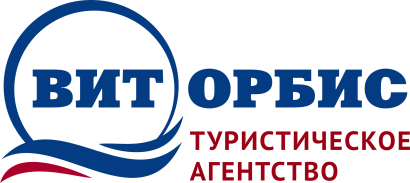       Республика Беларусь 210009                               г. Витебск, ул. Чапаева 4-38                                                            Тел./факс: +375 (212) 265-500МТС: +375 (29) 5-110-100  www.vitorbis.com  e-mail: vitorbis@mail.ruГрафик выездовВзрослыйРебенок до 16 лет09.05.2024 - 16.05.2024345 $Скидка 10 $22.06.2024 - 29.06.2024340 $Скидка 10 $06.07.2024 - 13.07.2024340 $Скидка 10 $13.07.2024 - 20.07.2024340 $Скидка 10 $20.07.2024 - 27.07.2024340 $Скидка 10 $03.08.2024 - 10.08.2024340 $Скидка 10 $10.08.2024 - 17.08.2024340 $Скидка 10 $17.08.2024 - 24.08.2024340 $Скидка 10 $07.09.2024 - 14.09.2024340 $Скидка 10 $05.10.2024 - 12.10.2024340 $Скидка 10 $19.10.2024 - 26.10.2024340 $Скидка 10 $02.11.2024 - 09.11.2024340 $Скидка 10 $